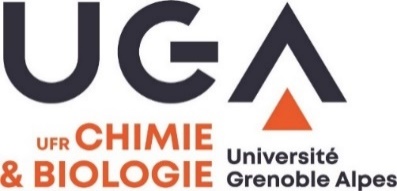 RESPONSABLES DES STAGES ET GESTIONNAIRESNOTA : une bourse de mobilité pour les stages à l’étranger peut être envisagée  prendre contact avec le bureau des relations internationales de l’UFR par email : chimie-biologie-ri@univ-grenoble- alpes.frFilièresResponsables stagesGestionnairesLicence 3 Chimie et Chimie-BiologieOlivier JARJAYESLicence 3 Génie des ProcédésSébastien MARCLicence 3 Sciences et vie de la TerreMarie DUBERNETLicence 3 BiologieMohamed BENHAROUGA(pour le stage de technicien  dans le cadre du cursus)Fabienne HANS(pour les stages facultatifs)Master 1 – Biodiversité, Ecologie,Evolution (BEE)Sophie SRODAPierrette GLENAT ufrchimiebiologie-stages@univ-grenoble-alpes.frTél. : 04 76 51 46 49Bureau 011 – Bât. A. RASSATEt Sylvie CANAVESIO ufrchimiebiologie-stages@univ-grenoble-alpes.frTél. : 04 76 51 45 42Bureau 010 – Bât. A. RASSATMaster 2 – BEE DynamoFrançois MUÑOZPierrette GLENAT ufrchimiebiologie-stages@univ-grenoble-alpes.frTél. : 04 76 51 46 49Bureau 011 – Bât. A. RASSATEt Sylvie CANAVESIO ufrchimiebiologie-stages@univ-grenoble-alpes.frTél. : 04 76 51 45 42Bureau 010 – Bât. A. RASSATMaster 2 – BEE GEStéphane REYNAUDPierrette GLENAT ufrchimiebiologie-stages@univ-grenoble-alpes.frTél. : 04 76 51 46 49Bureau 011 – Bât. A. RASSATEt Sylvie CANAVESIO ufrchimiebiologie-stages@univ-grenoble-alpes.frTél. : 04 76 51 45 42Bureau 010 – Bât. A. RASSATMaster 1 – Biologie/In BiologyMohamed BENHAROUGAPierrette GLENAT ufrchimiebiologie-stages@univ-grenoble-alpes.frTél. : 04 76 51 46 49Bureau 011 – Bât. A. RASSATEt Sylvie CANAVESIO ufrchimiebiologie-stages@univ-grenoble-alpes.frTél. : 04 76 51 45 42Bureau 010 – Bât. A. RASSATMaster 2 - IMIDCorinne MERCIERFrançoise GABERTPierrette GLENAT ufrchimiebiologie-stages@univ-grenoble-alpes.frTél. : 04 76 51 46 49Bureau 011 – Bât. A. RASSATEt Sylvie CANAVESIO ufrchimiebiologie-stages@univ-grenoble-alpes.frTél. : 04 76 51 45 42Bureau 010 – Bât. A. RASSATMaster 2 – ISBMarc JAMINPierrette GLENAT ufrchimiebiologie-stages@univ-grenoble-alpes.frTél. : 04 76 51 46 49Bureau 011 – Bât. A. RASSATEt Sylvie CANAVESIO ufrchimiebiologie-stages@univ-grenoble-alpes.frTél. : 04 76 51 45 42Bureau 010 – Bât. A. RASSATMaster 2 – PhEDGilles FAURYFrançois	BOUCHER	(	PhEDC Liban)Pierrette GLENAT ufrchimiebiologie-stages@univ-grenoble-alpes.frTél. : 04 76 51 46 49Bureau 011 – Bât. A. RASSATEt Sylvie CANAVESIO ufrchimiebiologie-stages@univ-grenoble-alpes.frTél. : 04 76 51 45 42Bureau 010 – Bât. A. RASSATMaster 2 – NNRémy SADOULPierrette GLENAT ufrchimiebiologie-stages@univ-grenoble-alpes.frTél. : 04 76 51 46 49Bureau 011 – Bât. A. RASSATEt Sylvie CANAVESIO ufrchimiebiologie-stages@univ-grenoble-alpes.frTél. : 04 76 51 45 42Bureau 010 – Bât. A. RASSATMaster 2 – Pro2BioFrançoise GABERTPierrette GLENAT ufrchimiebiologie-stages@univ-grenoble-alpes.frTél. : 04 76 51 46 49Bureau 011 – Bât. A. RASSATEt Sylvie CANAVESIO ufrchimiebiologie-stages@univ-grenoble-alpes.frTél. : 04 76 51 45 42Bureau 010 – Bât. A. RASSATMaster 1 – Chimie/In ChemistryOlivier JARJAYESPierrette GLENAT ufrchimiebiologie-stages@univ-grenoble-alpes.frTél. : 04 76 51 46 49Bureau 011 – Bât. A. RASSATEt Sylvie CANAVESIO ufrchimiebiologie-stages@univ-grenoble-alpes.frTél. : 04 76 51 45 42Bureau 010 – Bât. A. RASSATMaster 2 – CLSSabine CHIERICIPierrette GLENAT ufrchimiebiologie-stages@univ-grenoble-alpes.frTél. : 04 76 51 46 49Bureau 011 – Bât. A. RASSATEt Sylvie CANAVESIO ufrchimiebiologie-stages@univ-grenoble-alpes.frTél. : 04 76 51 45 42Bureau 010 – Bât. A. RASSATMaster 2 – PTARachel AUZELYPierrette GLENAT ufrchimiebiologie-stages@univ-grenoble-alpes.frTél. : 04 76 51 46 49Bureau 011 – Bât. A. RASSATEt Sylvie CANAVESIO ufrchimiebiologie-stages@univ-grenoble-alpes.frTél. : 04 76 51 45 42Bureau 010 – Bât. A. RASSATMaster 2 – SOIPASébastien CARRETPierrette GLENAT ufrchimiebiologie-stages@univ-grenoble-alpes.frTél. : 04 76 51 46 49Bureau 011 – Bât. A. RASSATEt Sylvie CANAVESIO ufrchimiebiologie-stages@univ-grenoble-alpes.frTél. : 04 76 51 45 42Bureau 010 – Bât. A. RASSATMaster 1 - Génie des ProcédésSébastien MARCPierrette GLENAT ufrchimiebiologie-stages@univ-grenoble-alpes.frTél. : 04 76 51 46 49Bureau 011 – Bât. A. RASSATEt Sylvie CANAVESIO ufrchimiebiologie-stages@univ-grenoble-alpes.frTél. : 04 76 51 45 42Bureau 010 – Bât. A. RASSATMaster 2 - Génie des ProcédésSébastien MARCPierrette GLENAT ufrchimiebiologie-stages@univ-grenoble-alpes.frTél. : 04 76 51 46 49Bureau 011 – Bât. A. RASSATEt Sylvie CANAVESIO ufrchimiebiologie-stages@univ-grenoble-alpes.frTél. : 04 76 51 45 42Bureau 010 – Bât. A. RASSAT